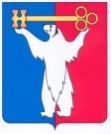 АДМИНИСТРАЦИЯ ГОРОДА НОРИЛЬСКАКРАСНОЯРСКОГО КРАЯПОСТАНОВЛЕНИЕ12.02.2020                                           г. Норильск                                                   № 61О признании утратившими силу отдельных постановлений Администрации города НорильскаВ связи с утверждением решением Норильского городского Совета депутатов от 19.02.2019 № 11/5-247 Правил благоустройства территории муниципального образования Норильск, постановления Администрации города Норильска от 25.12.2019 № 617 «О признании утратившими силу отдельных постановлений Администрации города Норильска», руководствуясь Регламентом Администрации города Норильска, утвержденным постановлением Администрации города Норильска от 23.08.2004 № 1534,ПОСТАНОВЛЯЮ:1. Признать утратившими силу:- постановление Администрации города Норильска от 23.12.2014 № 716 «Об утверждении Административного регламента организации и проведения проверок при осуществлении структурными подразделениями, территориальными органами Администрации города Норильска муниципального контроля за соблюдением юридическими лицами и индивидуальными предпринимателями установленных правовыми актами органов местного самоуправления муниципального образования город Норильск Правил содержания указателей улиц и номерных знаков на объектах капитального строительства, расположенных на территории муниципального образования город Норильск»;- постановление Администрации города Норильска от 13.03.2015 № 94 «О внесении изменений в Постановление Администрации города Норильска от 23.12.2014 № 716»;- постановление Администрации города Норильска от 02.09.2015 № 459 «О внесении изменений в Постановление Администрации города Норильска от 23.12.2014 № 716»;- пункты 2 - 2.2 постановления Администрации города Норильска от 10.12.2015 № 619 «О внесении изменений в отдельные правовые акты Администрации города Норильска»;- постановление Администрации города Норильска от 18.01.2016 № 36 «О внесении изменений в Постановление Администрации города Норильска от 23.12.2014 № 716»;- постановление Администрации города Норильска от 25.05.2016 № 285 «О внесении изменений в Постановление Администрации города Норильска от 23.12.2014 № 716»;- постановление Администрации города Норильска от 30.06.2016 № 369 «О внесении изменений в Постановление Администрации города Норильска от 23.12.2014 № 716»;- постановление Администрации города Норильска от 09.01.2017 № 03 «О внесении изменений в Постановление Администрации города Норильска от 23.12.2014 № 716»;- постановление Администрации города Норильска от 09.08.2017 № 320 «О внесении изменений в Постановление Администрации города Норильска от 23.12.2014 № 716»;- пункт 3.4 постановления Администрации города Норильска от 12.10.2017 № 441 «О внесении изменений в отдельные правовые акты Администрации города Норильска»;- пункты 2 – 2.3 постановления Администрации города Норильска от 11.01.2018 № 07 «О внесении изменений в отдельные Постановления Администрации города Норильска»;- пункты 1 – 1.2.3 постановления Администрации города Норильска от 28.05.2018 № 197 «О внесении изменений в отдельные Постановления Администрации города Норильска» (далее – Постановление № 197);- приложение к Постановлению № 197 «Приложение № 4 к Административному регламенту организации и проведения проверок при осуществлении структурными подразделениями, территориальными органами Администрации города Норильска муниципального контроля за соблюдением юридическими лицами и индивидуальными предпринимателями установленных правовыми актами органов местного самоуправления муниципального образования город Норильск Правил содержания указателей улиц и номерных знаков на объектах капитального строительства, расположенных на территории муниципального образования город Норильск, утвержденному Постановлением Администрации города Норильска от 23.12.2014 № 716». 2. Опубликовать настоящее постановление в газете «Заполярная правда» и разместить его на официальном сайте муниципального образования город Норильск.3. Настоящее постановление вступает в силу после его официального опубликования в газете «Заполярная правда».Глава города Норильска	                                                                           Р.В. Ахметчин